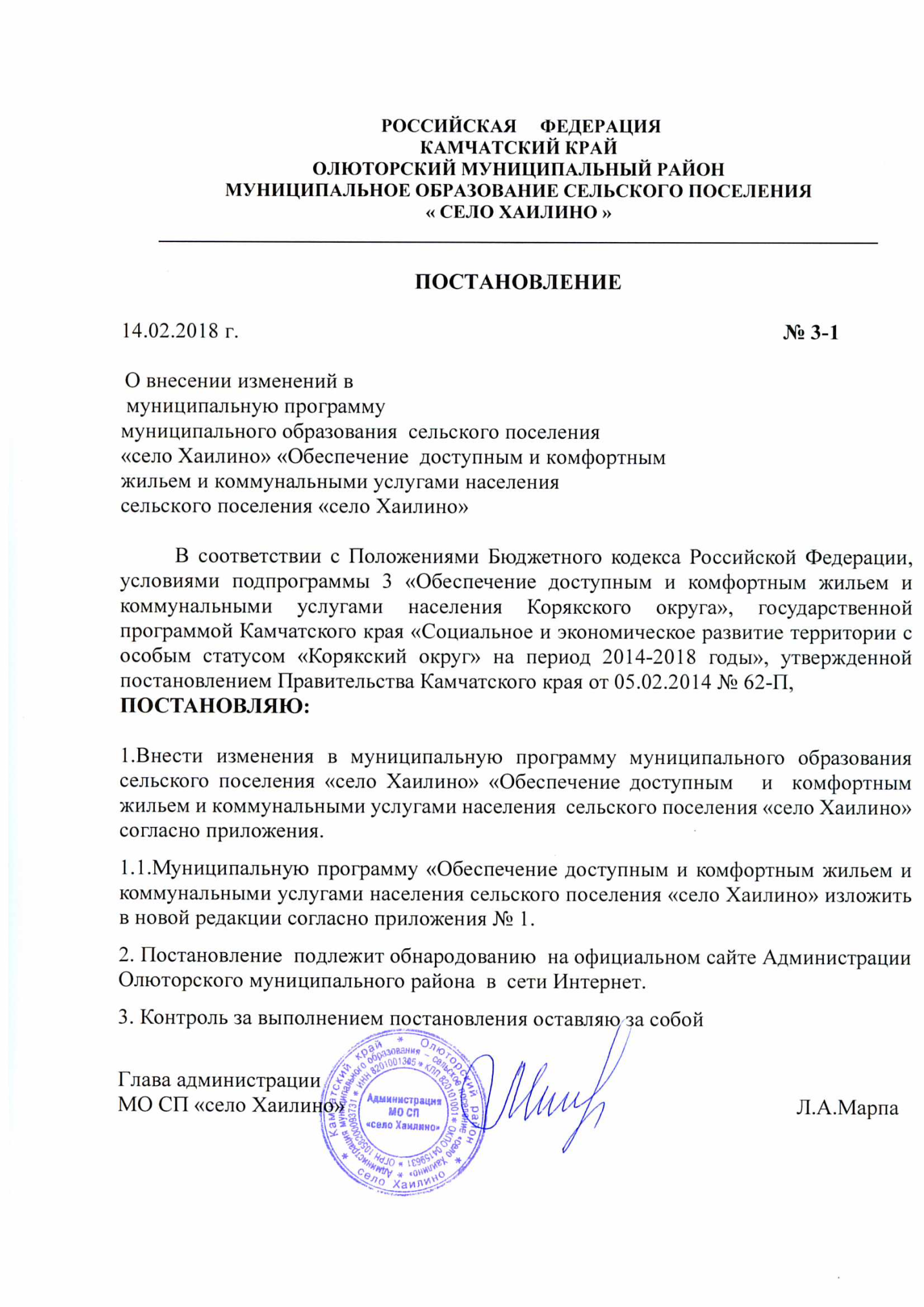 Приложение 1 к  постановлению администрации                                                            МО СП «село Хаилино»                                                                     от «14» февраля 2018 года № 3-1 ПАСПОРТмуниципальной программы муниципального образования сельского поселения «село Хаилино» «Обеспечение доступным и комфортным жильем и коммунальными услугами населения сельского поселения «село Хаилино» (далее - Программа)ВведениеВ настоящей Программе используются следующие основные понятия:Жилищный фонд – совокупность жилых зданий и их инженерной инфраструктуры по территориям (населенным пунктам и их частям), совокупность основных фондов жилищного хозяйства непроизводственного назначения, предназначенных для проживания. Основным элементом жилищного фонда является здание (или его часть), используемое для проживания;Ветхость – установленная оценка технического состояния здания (элемента), соответствующая его физическому износу (60-80%).Жилой дом - индивидуально-определенное здание, которое состоит из комнат, а также помещений вспомогательного использования, предназначенных для удовлетворения гражданами бытовых и иных нужд, связанных с их проживанием в нем;квартира - структурно обособленное помещение в многоквартирном доме, обеспечивающее возможность прямого доступа к помещениям общего пользования в таком доме и состоящее из одной или нескольких комнат, а также из помещений вспомогательного использования, предназначенных для удовлетворения гражданами бытовых и иных нужд, связанных с их проживанием в таком обособленном помещении;комната - часть жилого дома или квартиры, предназначенная для использования в качестве места непосредственного проживания граждан в жилом доме или квартире.Многоквартирным домом признается совокупность двух и более квартир, имеющих самостоятельные выходы либо на земельный участок, прилегающий к жилому дому, либо в помещения общего пользования в таком доме. Многоквартирный дом содержит в себе элементы общего имущества собственников помещений в таком доме в соответствии с жилищным законодательством. Под непригодными для проживания понимаются жилые помещения, признанные непригодными для проживания, в том числе в связи с высоким (более 70 процентов) уровнем износа, и многоквартирные дома, признанные аварийными и подлежащими сносу, в соответствии с Положением о признании помещения жилым помещением, жилого помещения непригодным для проживания и многоквартирного дома аварийным и подлежащим сносу, утвержденным постановлением Правительства Российской Федерации от 28 января 2006г  №47.
1. Общая характеристика текущего состояния обеспечения доступным и комфортным жильем и коммунальными услугами населения, существующих проблем, на решение которых   направлена Программа1.1. В числе важнейших социальных проблем своей актуальностью выделяется задача обеспечения качественным, доступным и комфортным жильем жителей сельского поселения «село Хаилино».Проблема обеспечения жильём населения, проживающего в аварийных жилых домах и непригодных для проживания жилых помещениях, продолжает оставаться в числе особо актуальных и первостепенных для сельского поселения «село Хаилино».  Значительная часть жилищного фонда не удовлетворяет потребностям населения не только по объёму, но и по своему качеству.Государство гарантирует гражданам, проживающим в жилом помещении (доме), не отвечающем установленным санитарным и техническим требованиям, право на получение в пользование жилого помещения, соответствующего требованиям, предъявляемым к нему в соответствии с законодательством Российской Федерации.    До недавнего времени государство являлось основным собственником жилищного фонда и не обеспечивало надлежащей системы эксплуатации и реновации. Таким образом, замена жилого помещения в случае его ветшания или аварийного состояния является обязанностью государства, а не собственника этого помещения. Тем самым признается прямая ответственность государства за возникновение проблемы жилья, непригодного для проживания.Большинство проживающих в ветхих и аварийных  домах граждан не в состоянии в настоящее время самостоятельно приобрести или получить на условиях найма жилье удовлетворительного качества.Ветхий и аварийный жилищный фонд ухудшает внешний облик поселений, сдерживает развитие инфраструктуры, понижает инвестиционную привлекательность района. Реализацию реконструктивных мероприятий на таких территориях сдерживают как финансовые проблемы, так и нерешенность правовых вопросов, касающихся резервирования земли для объектов инженерно-транспортной и социальной инфраструктуры, а также предоставления компенсаций владельцам недвижимости в связи с использованием их участков для общественных нужд.В целях обеспечения доступным и комфортным жильем жителей сельского поселения «село Хаилино», проживающих в жилищном фонде, признанном непригодным для проживания, назрела необходимость в строительстве нового жилья.Программа разработана в соответствии с государственной программой Камчатского края «Обеспечение доступным и комфортным жильем жителей Камчатского края», утвержденной постановлением Правительства Камчатского края от  22.11.2013 № 520-П. Приоритетными задачами в части обеспечения граждан России доступным жильем в период до 2023 года являются повышение доступности жилья для населения и уровня комфорта жилищного фонда, обеспечение баланса спроса и предложения на рынке жилья.1.2. Хаи́лино — село в Олюторском районе Камчатского края России. Образует сельское поселение Село Хаилино. До 1 июля 2007 года находилось в составе Корякского автономного округа Камчатской области.Село расположено в междуречье рек Вывенки на западе, Тылъоваяма (Тылги), левого притока Вывенки, на юге и Куюла, правого притока Тылъоваяма, на востоке. Хаилино расположено на правом берегу реки Тылъоваям (она же Тылгаваям, в просторечье — Тылга), в нескольких километрах от её устья. На востоке села расположены высокие (218 м) холмы, на севере — озеро Большое Кривое.Село возникло в 1932 году при оленеводческом совхозе. По одной из версий, названо от корякского «хайильин» – короткая шея[2]. В Советское время в селе были оленеводческий совхоз, аэропорт, 8-летняя школа-интернат, клуб и другие объекты соцкультбыта. Связь с внешним миром осуществлялась по воздуху (самолётами АН-2 и различными вертолётами) и по дороге-зимнику.21 апреля 2006 года Хаилино пострадало от Олюторского землетрясения. Поселение восстановлено.           В 2007г-2008г происходит отток населения, что негативно сказывается на развитии села из-за отсутствия специалистов (согласно данных статистической отчетности):Жилищный фонд всех форм собственности согласно Формы 1-Жилфонд за 2017 год в сельском поселении «село Хаилино» составляет 11,4 тыс. м2.  Жилищное строительство в с. Хаилино осуществлялось в период с 1960 по 1995 гг. В этот период было возведено 99% существующего жилищного фонда. В рамках ликвидации последствий землетрясения было построено в поселке Хаилино построено 15 жилых домовБольшая часть жилых зданий в селе – это одноэтажные дома, построенные с применением дерева в виде основных строительных материалов. Незначительная часть –это многоквартирные двухэтажные дома так же построенные с применением дерева в виде основных строительных материалов.           Учитывая сроки ввода в эксплуатацию объектов, в настоящее время исчерпан срок минимальной продолжительности эффективной эксплуатации элементов зданий. Основываясь на нормативных сроках, регламентированных в  ВСН 58-88р, продолжительность эффективной работы систем водоснабжения не более 25 лет, сетей освещения помещений от 10 до 25 лет в зависимости от назначения помещений. Ветхими и аварийными домами признаны по адресно:	-жилой дом №6 по ул. Подгорная;-жилой дом №1 по ул. Подгорная; -жилой дом №13 по ул. Заречная; -жилой дом №21 по ул. Ягодная.Для удовлетворения потребностей в жилье и создания комфортных условий проживания населения на территории села Хаилино необходимо выполнение следующих условий:1.	Сохранение существующего жилого фонда. Данное условие предполагает содержание существующего жилого фонда, проведение своевременных капитальных ремонтов.2.	Замещение выбывающего жилого фонда. Строительство новых жилых площадей в соответствии с темпами выбытия ветхого и аварийного жилого фонда.В настоящее время особенно важна социальная направленность предлагаемых мер. Большинство граждан, проживающих в непригодных жилых домах, не в состоянии самостоятельно приобрести или получить на условиях найма жилье удовлетворительного качества.Помимо наличия низкой покупательской способности населения на рынке жилья, существует целый комплекс проблем, который препятствует инвестиционной активности в строительстве, причем речь идет как о невозможности реализации жилищных проектов крупными застройщиками, так и о сдерживании инвестиционной активности самих граждан - в части индивидуального жилищного строительства.Дома, строительство которых планируется в 2017-2023 годы, двухэтажные 8-ми  или 12-ти квартирные. Однокомнатные общей площадью по , 2 квартиры – двухкомнатные общей площадью ; 2 квартиры – трехкомнатные до  общей площади высота жилых помещений (от пола до потолка) не менее  В целом один дом 344- без учета лестничных клеток, подсобных помещений.В качестве максимального уровня ценовой доступной стоимости одного квадратного метра жилого помещения эконом-класса используется средняя рыночная стоимость одного квадратного метра общей площади жилого помещения в соответствующем субъекте РФ .Во всех жилых помещениях, относящихся к жилью эконом-класса, необходимо выполнение внутренней отделки и установка инженерного оборудования, оснащение индивидуальными или коллективными приборами учета потребления коммунальных ресурсов, а также использование экологически чистых строительных технологий и материалов.Строительство жилья эконом-класса позволит улучшить жилищные условия в сельских поселениях, предоставить их льготным категориям ( молодые специалисты, дети-сироты, переселение из ветхого жилья и т.д).В том числе строительство  в 2018 году двухэтажного 8-ми квартирного дома: 2. Цель и задачи ПрограммыЦелью Программы является повышение уровня доступности жилья и повышение качества и надежности предоставления жилищно-коммунальных услуг населению на территории сельского поселения «село Хаилино».Достижению указанной цели будет способствовать решение следующих задач:  - повышение комфортности проживания населения на территории сельского поселения «село Хаилино»;- повышение качества и надежности предоставления жилищно-коммунальных услуг населению на территории сельского поселения «село Хаилино». 3. Прогноз конечных результатов Программы В результате реализации мероприятий Программы к 2023 году ожидается увеличение:- создание благоприятных условий для жизнедеятельности граждан, проживающих  на территории сельского поселения «село Хаилино»;- повышение уровня обеспеченности жилыми помещениями жителей сельского поселения «село Хаилино»;- снижение уровня износа коммунальной инфраструктуры;- снижение уровня потерь при производстве, транспортировке и распределении коммунальных ресурсов;-повышение удовлетворенности населения сельского поселения «село Хаилино»  уровнем жилищно-коммунального обслуживания.4. Сроки и этапы реализации ПрограммыСроки реализации Программы: 2017 - 2023 годы.Программа реализуется в II этапа: 4.1.Цели 1 этапа реализации Программы  2017- 2023гг.:  Цель № 1 	Проведение кадастровых работ на выделенных земельных участках;Цель № 2 	Конкурс на проектирование и привязку к существующим земельным участкам; Цель № 3 	Конкурс на завоз материалов по зимнику;Цель № 4   ПСД, получение положительного заключения государственной экспертизы. 4.2.Задачи 2 этапа 2017 -2023г.г.:Цель № 1  Конкурс на строительство жилья эконом класса в сельском поселении с.Хаилино (выкуп готового жилья) в 2018г.;Цель № 2  Строительство домов по мере выделения финансовых средств от  Министерства Строительства Камчатского края.5. Перечень показателей (индикаторов) ПрограммыСистема показателей (индикаторов) Программы включает целевые показатели, характеризующие решение задач и достижений целей Программы, а также индикаторы (показатели), количественно отражающие ход реализации основных мероприятий Программы.Целевые показатели (индикаторы) по окончании Программы достигнут следующих значений:    - ввод в эксплуатацию жилых домов, расположенных на территории сельского поселения «село Хаилино»  к  2023 году – 4 дома.6. Краткое описание основных мероприятий ПрограммыВ соответствии с   государственной программой Камчатского края «Социальное и экономическое развитие территории с особым статусом «Корякский округ» подпрограммы «Обеспечение доступным и комфортным жильем и коммунальными услугами населения Корякского округа» Сельское поселение «село Хаилино» в рамках муниципальной программы муниципального образования сельского поселения «село Хаилино» «Обеспечение доступным и комфортным жильем и коммунальными услугами населения сельского поселения «село Хаилино»  принимает участие в реализации мероприятий, включенной в состав Программы:1. Основное мероприятие «реализация мероприятий по переселению граждан из аварийного жилищного фонда, признанного непригодным для проживания, аварийным и подлежащим сносу»:1.1 Мероприятие «Обеспечение доступным и комфортным жильем в рамках ликвидации аварийного жилищного фонда на территории Корякского округа в сельском поселении «село Хаилино».7. Основные меры правового регулированияЗадача переселения граждан из ветхого и аварийного жилищного фонда требует установления четких юридических правил отнесения жилищного фонда к ветхому или аварийному, которые установлены Постановлением Правительства РФ от 28.01.2006г. № 47 «Об утверждении Положения о признании помещения жилым помещением, жилого помещения непригодным для проживания и многоквартирного дома аварийным и подлежащим сносу».Правовое регулирование предусматривает разработку и принятие администрацией муниципального района нормативно правовых актов в сфере обеспечения доступным и комфортным жильем и коммунальными услугами жителей на территории Олюторского муниципального района.8. Ресурсное обеспечение реализации Программы Финансирование Программы предусматривается осуществлять за счет средств бюджета сельского поселения «село Хаилино», бюджета муниципального района, средств краевого бюджета и будет уточняться при формировании бюджета на очередной финансовый год.Бюджетные источники:- бюджет сельского поселения «село Хаилино»;- бюджет муниципального района - средства, предусматриваемые на исполнение Программы в бюджете муниципального района на очередной финансовый год;- краевой бюджет - средства, предоставляемые на конкурсной основе городским округам и муниципальным районам Камчатского края на реализацию мероприятий муниципальных программ по обеспечению доступным и комфортным жильем и коммунальными услугами жителей.Обеспеченный  объем финансирования мероприятий Программы в 2017-2023 годах составит: 62 926,29993 тыс. руб.- краевой бюджет –  62 297,03  тыс. руб., из них по годам:2017 год – 000,00 тыс. руб.;2018 год – 62 297,03 тыс. руб.;2019 год – 000,00 тыс. руб.;2020 год – 000,00 тыс. руб.;2021 год –  000,00 тыс. руб.;2022 год –  000,00 тыс. руб.;2023 год – 000,00 тыс. руб.;- местные бюджеты – 629,26993 тыс. руб., из них по годам:2017 год –000,00 тыс. руб.;2018 год – 629,26993 тыс. руб.;2019 год – 0,00 тыс. руб.;2020 год – 0,00 тыс. руб.;2021 год – 0,00 тыс. руб.;2022 год –0,00 тыс. руб.;2023 год – 0,00 тыс. руб.Объем финансирования носит прогнозный характер и может корректироваться в ходе реализации ПрограммОбъемы финансирования Программы будут уточняться ежегодно при формировании бюджета муниципального района на соответствующий финансовый год, исходя из:	- возможностей бюджета сельского поселения, муниципального района;	-  возможностей краевого бюджета.9. Анализ рисков реализации Программы и описание мер управления рисками9.1. К рискам реализации Программы, которыми могут управлять ответственный исполнитель и соисполнители Программы, уменьшая вероятность их возникновения, следует отнести следующие:1) операционные риски, связанные с ошибками управления реализацией Программы, в том числе отдельных ее исполнителей, неготовности организационной инфраструктуры к решению задач, поставленных Программой, что может привести к нецелевому и/или неэффективному использованию бюджетных средств, невыполнению ряда мероприятий программы или задержке в их выполнении. Данный риск может быть качественно оценен как умеренный.В рамках данной группы рисков можно выделить два основных:а) риск исполнителей/соисполнителей, который связан с возникновением проблем в реализации Программы в результате недостаточной квалификации и (или) недобросовестности ответственных исполнителей, что может привести к нецелевому и/или неэффективному использованию бюджетных средств, невыполнению ряда мероприятий программы. Данный риск обусловлен большим количеством участников реализации отдельных мероприятий Программы.б) организационный риск, который связан с несоответствием организационной инфраструктуры реализации Программы ее задачам, задержкой формирования соответствующих организационных систем к сроку начала реализации мероприятий Программы. Большое число участников реализации Программы, а также высокая зависимость реализации мероприятий Программы от принятия необходимых организационных решений требуют высокой эффективности координации их деятельности и отлаженных административных процедур для снижения данного риска. Реализация данного риска может привести к задержкам в реализации программы, срыву сроков и результатов выполнения отдельных мероприятий.2) риск финансового обеспечения, который связан с финансированием Программы в неполном объеме, как за счет бюджетных, так и внебюджетных источников. Данный риск возникает по причине значительной продолжительности Программы, а также высокой зависимости ее успешной реализации от привлечения федеральных средств и внебюджетных источников. Однако, учитывая формируемую практику программного бюджетирования в части обеспечения реализации Программы за счет средств бюджетов, а также предусмотренные программой меры по созданию условий для привлечения средств внебюджетных источников, риск сбоев в реализации Программы по причине недофинансирования можно считать умеренным.9.2. Реализации Программы также угрожают следующие риски, которые связаны с изменениями внешней среды и которыми невозможно управлять в рамках реализации программы:1) риск ухудшения состояния экономики, что может привести к снижению бюджетных доходов, ухудшению динамики основных макроэкономических показателей, в том числе повышению инфляции, снижению темпов экономического роста и доходов населения. Такой риск для реализации Программы может быть качественно оценен как высокий.2) риск возникновения обстоятельств непреодолимой силы, в том числе природных и техногенных катастроф и катаклизмов, что может привести к существенному снижению состояния жилищного фонда и коммунальной инфраструктуры в отдельных регионах или муниципалитетах, а также потребовать концентрации средств федерального бюджета на преодоление последствий таких катастроф. На качественном уровне такой риск для Программы можно оценить как умеренный.9.3. Меры управления рисками реализации Программы основываются на следующих обстоятельствах:1) наибольшее отрицательное влияние из вышеперечисленных рисков на реализацию Программы может оказать реализация институционально-правового и риска ухудшения состояния экономики, которые содержат угрозу срыва реализации Программы. Поскольку в рамках реализации Программы отсутствуют рычаги управления риском ухудшения состояния экономики, наибольшее внимание будет уделяться управлению институционально-правовым рискам.2) управление рисками реализации Программы, которыми могут управлять ответственный исполнитель и соисполнители Программы, должно соответствовать задачам и полномочиям существующих органов государственной власти Камчатского края и организаций, задействованных в реализации Программы.9.4. Управление рисками реализации Программы будет осуществляться путем координации деятельности всех исполнителей и участников Программы.10. Методика оценки эффективности реализации ПрограммыОценка эффективности реализации Программы представляет собой механизм контроля за выполнением ее мероприятий в зависимости от степени достижения цели и задач, определенных Программой, оптимальной концентрации средств на обеспечение ее основных мероприятий.Оценка эффективности реализации Программы включает:- оценку планируемой эффективности;- оценку фактической эффективности.Планируемая эффективность определяется на этапе разработки Программы, фактическая - в ходе и по итогам ее выполнения. Результаты оценки эффективности используются для корректировки Программы.Эффективность реализации Программы определяется по следующим направлениям:а) оценка степени достижения целей и решения задач Программы в целом;б) оценка степени исполнения запланированного уровня расходов местного бюджета;в) оценка эффективности использования средств местного бюджета;г) оценка степени реализации мероприятий.Оценка осуществляется ежеквартально, ежегодно, а также по итогам завершения реализации Программы.Оценка степени достижения целей и решения задач Программы осуществляется на основании следующей формулы:ДИ = (Ф1/П2 + Ф2/П2 +. . . + Фк/Пк)кгде:ДИ - показатель достижения плановых значений показателей (индикаторов) Программы.к - количество показателей (индикаторов) Программы;Ф - фактическое значение показателя (индикатора) Программы за рассматриваемый период;П - планируемое значение достижения показателя (индикатора) Программы за рассматриваемый период.В случае, когда уменьшение значения целевого показателя является положительной динамикой, показатели Ф и П в формуле меняются местами (например, П1 / Ф1 + П2 / Ф2 +...).В случае, когда при расчете Ф/П (П/Ф) <0, то считается, что Ф(П(П/Ф) = 0. В случае, когда при расчете Ф/П(П/Ф)>1, то считается, что Ф/П(П/Ф) =1. Таким образом, если хотя бы один показатель (индикатор) не выполнен, то ДИ <1, если все показатели (индикаторы) выполнены на 100,0 процентов и более, то ДИ = 1.Оценка степени исполнения запланированного объема затрат из средств бюджета муниципального района на реализацию программных мероприятий (БЛ) рассчитывается по формуле:БЛ = О/Л,где:БЛ – показатель, исполнения запланированного объема затрат средств бюджета муниципального района, на реализацию программных мероприятий;О -  фактическое освоение бюджетных средств по муниципальной Программе в отчетном периоде;Л – лимит бюджетных обязательств на реализацию муниципальной Программы в отчетном периоде.В случае, когда БЛ <1 за счет экономии бюджетных средств, при условии выполнения всех мероприятий и индикаторов (показателей), считается, что БЛ = 1. Оценка эффективности использования средств муниципального бюджета (ЭИ) в рассматриваемом периоде рассчитывается как:ЭИ = ДИ / БЛ.Оценка эффективности будет выше, если выше уровень достижения плановых значений показателей (индикаторов) и меньше уровень использования бюджетных средств.Оценка степени своевременности реализации мероприятий осуществляется на основе показателей соблюдения установленных сроков начала и завершения реализации мероприятий Программы.Оценка степени своевременности реализации мероприятий Программы (См) производится по формуле:(ССНфакт + ССЗфакт)ССм = --------------------------------- x 100%,2 x мгде:См – степень своевременности реализации мероприятий Программы (процентов);ССНфакт – количество мероприятий, выполненных с соблюдением установленных сроков начала реализации;ССЗфакт – количество мероприятий Программы, завершенных с соблюдением установленных сроков;м – количество мероприятий Программы.Уровень оценки эффективности основного мероприятия Программы определяется по формуле:Оп = 0,7 x ДИ + 0,3 x БЛУровень интегральной оценки эффективности в целом по Программе определяется по формуле:где:ДИ – показатель достижения плановых значений показателей (индикаторов) Программы;БЛ – оценка степени исполнения запланированного уровня расходов муниципального бюджета;	м – количество основных мероприятий Программы.Программа считается эффективной, если значение показателя Оп ≥ 0,75, и неэффективной, если значение показателя оп <0,75.В случае выявления отклонений фактических значений показателей в отчетном году от запланированных на этот год производится анализ и аргументированное обоснование причин:- отклонения достигнутых в отчетном периоде значений показателей от плановых, а также изменений в этой связи плановых значений показателей на предстоящий период;- значительного недовыполнения одних показателей в сочетании с перевыполнением других или значительного перевыполнения по большинству плановых показателей в отчетный период;- возникновение экономии бюджетных ассигнований на реализацию Программы в отчетном году;- перераспределения бюджетных ассигнований между мероприятиями Программы в отчетном году.11. Оценка социально-экономической эффективности Программы В рамках реализации Программы предполагается создать благоприятные условия для устойчивого обеспечения доступным и комфортным жильем и коммунальными услугами жителей на территории муниципального района. Критериями эффективности Программы являются:- создание благоприятных условий для жизнедеятельности граждан, проживающих  на территории сельского поселения «село Хаилино»;- повышение уровня обеспеченности жилыми помещениями жителей сельского поселения «село Хаилино»;- снижение уровня износа коммунальной инфраструктуры;- снижение уровня потерь при производстве, транспортировке и распределении коммунальных ресурсов;- повышение удовлетворенности населения сельского поселения «село Хаилино»  уровнем жилищно-коммунального обслуживанию. Итогом реализации Программы станет улучшение комфортной среды обитания и жизнедеятельности для человека, обеспечение населения доступным и качественным жильем и коммунальными услугами.Эффективность реализации Программы оценивается ежегодно на основе анализа целевых показателей (индикаторов). Наименование муниципальной Программы муниципальная Программа «Обеспечение доступным и комфортным жильем и коммунальными услугами населения сельского поселения «село Хаилино» Ответственный исполнитель ПрограммыАдминистрация муниципального образования сельского поселения «село Хаилино»Соисполнители, участники Программы-  министерство строительства Камчатского края;- министерство жилищно-коммунального хозяйства и энергетики Камчатского краяЦель Программы- повышение уровня доступности жилья и повышение качества и надежности предоставления жилищно-коммунальных услуг населению сельского поселения «село Хаилино»Задачи Программы- повышение комфортности проживания населения на территории сельского поселения «село Хаилино»;- повышение качества и надежности предоставления жилищно-коммунальных услуг населению на территории сельского поселения «село Хаилино» Основные мероприятия Программы1. Основное мероприятие «реализация мероприятий по переселению граждан из аварийного жилищного фонда, признанного непригодным для проживания, аварийным и подлежащим сносу»1.1 Мероприятие «Обеспечение доступным и комфортным жильем в рамках ликвидации аварийного жилищного фонда на территории Корякского округа в сельском поселении «село Хаилино» Основные показатели(индикаторы) Программы- ввод в эксплуатацию жилых домов, расположенных на территории сельского поселения «село Хаилино»              - к  2023 году – 4 дома, в том числе в 2018 году 8-ми квартирный дом – 1 дом.Финансовое обеспечение реализации ПрограммыОбщий объем обеспеченного финансирования Программы по основным мероприятиям на 2017-2023 годы составляет тысяч рублей, в том числе: 62 926,29993 тыс. руб.- краевой бюджет –  62 297,03  тыс. руб., из них по годам:2017 год – 000,00 тыс. руб.;2018 год – 62 297,03 тыс. руб.;2019 год – 000,00 тыс. руб.;2020 год – 000,00 тыс. руб.;2021 год –  000,00 тыс. руб.;2022 год –  000,00 тыс. руб.;2023 год – 000,00 тыс. руб.;- местные бюджеты – 629,26993 тыс. руб., из них по годам:2017 год –000,00 тыс. руб.;2018 год – 629,26993 тыс. руб.;2019 год – 0,00 тыс. руб.;2020 год – 0,00 тыс. руб.;2021 год – 0,00 тыс. руб.;2022 год –0,00 тыс. руб.;2023 год – 0,00 тыс. руб.Объем финансирования носит прогнозный характер и может корректироваться в ходе реализации ПрограммыКонечный результат реализации ПрограммыВ результате реализации мероприятий Программы к концу 2023 года в муниципальном районе ожидается:-  повышение доступности жилья и качества жилищного обеспечения населения, в том числе с учетом исполнения государственных обязательств по обеспечению жильем отдельных категорий граждан, проживающих  на территории сельского поселения «село Хаилино»;-ликвидация аварийного жилья, улучшения жилищных условий;-создание благоприятных условий для жизнедеятельности граждан, проживающих  на территории сельского поселения «село Хаилино»; -повышение уровня обеспеченности жилыми помещениями жителей сельского поселения «село Хаилино»;-снижение уровня износа коммунальной инфраструктуры;-снижение уровня потерь при производстве, транспортировке и распределении коммунальных ресурсов;-повышение удовлетворенности населения уровнем жилищно-коммунального обслуживанияЧисленность населенияЧисленность населенияЧисленность населенияЧисленность населенияЧисленность населенияЧисленность населенияЧисленность населения2002[3]20062010[4]2012[5]2013[6]2014[7]2015[8]811↘799↗804↘749↘728↘702↘6932016[9]2017[10]2018[1]↘681↘659↘652  Показатели выполнения программы2018-2023Планируемые  значенияПланируемые  значенияПланируемые  значенияПланируемые  значенияПланируемые  значенияПланируемые  значенияПланируемые  значенияПланируемые  значения  Показатели выполнения программыВсего20162017201820192020202120222023Количество домов, в том числе 41111Сельское поселение «село Хаилино»41111ИТОГО41111№п/пНаименованиеОбщая площадь квартиры, кв.м.Ед. измер.Кол-во1Однокомнатная квартира  31,64шт.12Однокомнатная квартира  31,69шт.13Однокомнатная квартира  33,84шт.14Однокомнатная квартира  33,84шт.15Однокомнатная квартира  31,64шт.16Однокомнатная квартира  31,69шт.17Однокомнатная квартира  33,84шт.18Однокомнатная квартира  33,84шт.1Итого:шт.8